GUIDELINES for Paper PREPARATION for The 9th Graz Brain-Computer Interface Conference 2024 (GBCIC2024)A.B. First Author1, C.D. Author2, E.F. Author31 Institute of Neural Engineering, Graz University of Technology, Graz, Austria2 Institute of Medical Informatics, University of Berlin, Berlin, Germany3 Center of Medical Engineering, San Diego, CA, United StatesE-mail: Address of the corresponding authorABSTRACT: Instructions are provided for preparing papers for the upcoming The 9th Graz Brain-Computer Interface Conference 2024. They are intended to guide the authors in preparing camera-ready hardcopy as well as the electronic form of their papers.The abstracts will be published in the proceedings of The 9th International Brain-Computer Interface Conference 2024 by the Verlag der Technischen Universität Graz. A maximum of 6 pages may be submitted. Only papers prepared according to these instructions and which are submitted via the online system before February 29th 2024 will be published. Completed registration of the presenting contributor is a further requirement.INTRODUCTIONThe guidelines for the composition of the scientific contributions will be scheduled subsequently. The official language of the conference and for the scientific contributions is English (if required, consult a native speaker). The abstract must not exceed 160 words (no indent).Please read the following guidelines carefully before composing your contributions. All contributions will be published in the proceedings of The 9th International Brain-Computer Interface Conference 2024 by the Verlag der Technischen Universität Graz as an e-book including dois. The proceedings will be available at the beginning of the conference.The following set of guidelines (used as an example) must be followed to ensure a consistent form.MATERIALS AND METHODS     Page size: Use DIN A4 Format (210mm x 297 mm). Only this size will be accepted.     Margin: Upper and lower margins 25mm, left and right margins 20mm.     Font: Use “Times” or “Times New Roman”.     Title: The title (font size 14, bold, capital letters) mustn’t exceed more than two lines.Center the title, name of the author, name of the Institution, and e-mail address. Indicate the affiliation of the author(s) by superscript as stated above. Use normal font for the name of the authors and the name of the institutions as well as for the e-mail address, font size 12.The various font sizes to be used are specified in Tab. 1.Spacing between e-mail address and the beginning of the text are two lines.     Page layout: Arrange the text in two columns, 80mm width each and a spacing of 10mm between, with approximately the same length of text.     Page numbering: Please do not use page numbering since we will add a numbering for the whole proceedings.     Length: There are up to 6 pages in DIN A4 designated for every accepted scientific contribution.     Stylistic achievement: Use separate sections for introduction, methods, results, discussion, conclusion, acknowledgements and references.     Illustrations and tables: Illustrations and tables are to be referred in the text e.g.: Fig. 1 and/or (Fig. 1) or Tab. 1 and/or (Tab. 1). The figures and tables should be trained into the text - you find a sample in this text. If necessary, illustrations and tables may extend over the width of a whole side. The illustration(s) must be provided e.g. in JPEG or TIFF format with sufficiently high resolution.     Labels of illustrations and tables: Mark illustrations and tables as follows: Figures receive a caption, tables a heading. Heading and caption are to be aligned left justified in each case. Please note that – different from figures – tables may only contain alphanumeric indications, i.e. no graphic elements. No indications having a font size smaller than 8 should be used.     Chapter headings (e.g. METHODS) are to be set in capital letters (font size 10), should have no indent and should be separated from the text by a blank line in each case. For subsections, use 5 characters as indent and italic font.Tab. 1 indicates the letter sizes and Fig. 1 shows as an example of an illustration the logo of the Institute of Neural Engineering – Graz BCI Lab.     References are to be designated in the text with Arabic numerals in square brackets. At the end of the paper the citations are to be listed under the section REFERENCES in numeric order (this section forms the last one of your contribution). For articles with more than six authors, state only the first six and add “et al.” for the rest.Table 1: Letter types and sizes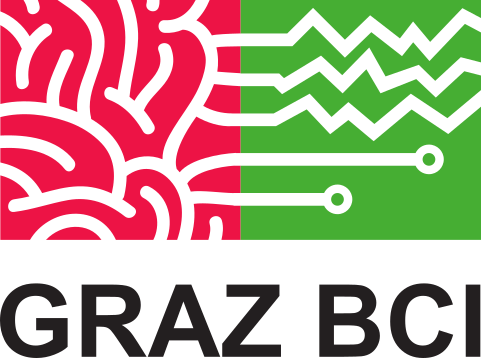 Figure 1: The logo of  the Institute of Neural Engineering.RESULTSThe submitted papers will be directly incorporated into the conference volume. Examine your text for punctuation marks and orthography as well as design, so that e.g. no incomprehensible word separations emerge or columns end with a heading.Your contribution must be submitted via our website in one of the following formats: DOCX (Microsoft Word) or TEX (LaTeX). Only papers submitted prior to February 29th 2024 will be considered.In addition, we also require that your contribution will be submitted as a PDF file.All images (TIFF, JPEG or EPS) should also be attached. For submitting your contribution, all files should be compressed into one file (ZIP format recommended).The submitted (not read/copy-protected) PDF file helps us to be able to compare the layout of your contribution in the conference volume with the form you desire.DISCUSSIONPlease prepare your contributions in accordance with the format given here. We can’t accept contributions which are not following these guidelines. You can find the latest information on the conference at the website at:https://www.tugraz.at/institute/ine/graz-bci-conferences/9th-graz-bci-conference-2024CONCLUSIONImportant: Completed documents must be submitted via our EasyChair page not later than February 29th 2024.E-mail address:gernot.mueller@tugraz.atPostal address of scientific committee:Prof. Dr. Gernot R. Müller-PutzInstitute of Neural EngineeringGraz BCI LabGraz University of TechnologyStremayrgasse 16/IV8010 GrazAustriaREFERENCES(Book)[1] Pfurtscheller G, Lopes da Silva FH. Handbook of Electroencephalography and Clinical Neurophysiology – Event-related desynchronization, Elsevier, Amsterdam, Netherlands (1999)(Book chapter)[2] Gilly H. Anästhesiegase. N2O und volatile Anästhe-tika. In: List WF, Metzler H, Pasch T (Ed.). Moni-toring in Anästhesie und Intensivmedizin. Springer, Berlin-Heidelberg-New York 1995, pp. 367-391(Journal)[3]	Müller GR, Neuper C, Pfurtscheller G. Implementation of a telemonitoring system for the control of an EEG-based Brain-Computer Interface. IEEE Trans. Neural. Sys. Rehab. Eng. 2003;11(1): 54-59(Conference proceeding)[4]	Schlögl A, Anderer P, Roberts SJ, Pregenzer M, Pfurtscheller G. Artefact detection in sleep EEG by the use of Kalman filtering, in Proc. EMBEC’99, Vienna, Austria, 1999, 1648-1649ObjectFont sizeFont styleTitle14Capital letters, boldNames of authors12StandardNames of institutions12StandardE-mail address12StandardChapter headlines10Capital lettersText10Standard